LAYANAN PENGADAAN SECARA ELEKTRONIK (LPSE) KABUPATEN KARIMUN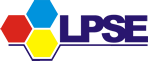 Jln. Jendral Sudirman - Kompleks Perkantoran Pemda Karimun Website: www.lpsetbk.karimunkab.go.id | Email: helpdesk.lpsekarimun@gmail.comSYARAT-SYARAT DAFTAR DI LPSE PERUSAHAAN BIDANG PENGADAAN BARANGNOSYARAT-SYARATKETERANGAN1FORMULIR PENDAFTARANEXCEL2FORMULIR KEIKUTSERTAANWORD3SURAT KUASA (JIKA DI WAKILKAN)ASLI4AKTA PERUSAHAANASLI DAN SALINAN5AKTA PERUBAHAN (JIKA ADA PERUBAHAN)ASLI DAN SALINAN6NOMOR INDUK BERUSAHA (NIB) / (SIUP, TDP, SITU, IUJK)ASLI DAN SALINAN7SERTIFIKAT BADAN USAHA JASA KONTRUKSI (SBUJK)ASLI DAN SALINAN8NPWP PERUSAHAANASLI DAN SALINAN9KARTU TANDA PENDUDUK (KTP) DIREKTURASLI DAN SALINAN10KARTU TANDA PENDUDUK (KTP) KOMISARISSALINAN11EMAIL PERUSAHAAN YANG AKTIFEMAIL AKTIF